   UPUTE: Pripremite žutu i narančastu temperu. Nanesite točkice koristeći kažiprst.Preuzeto: FB Mališani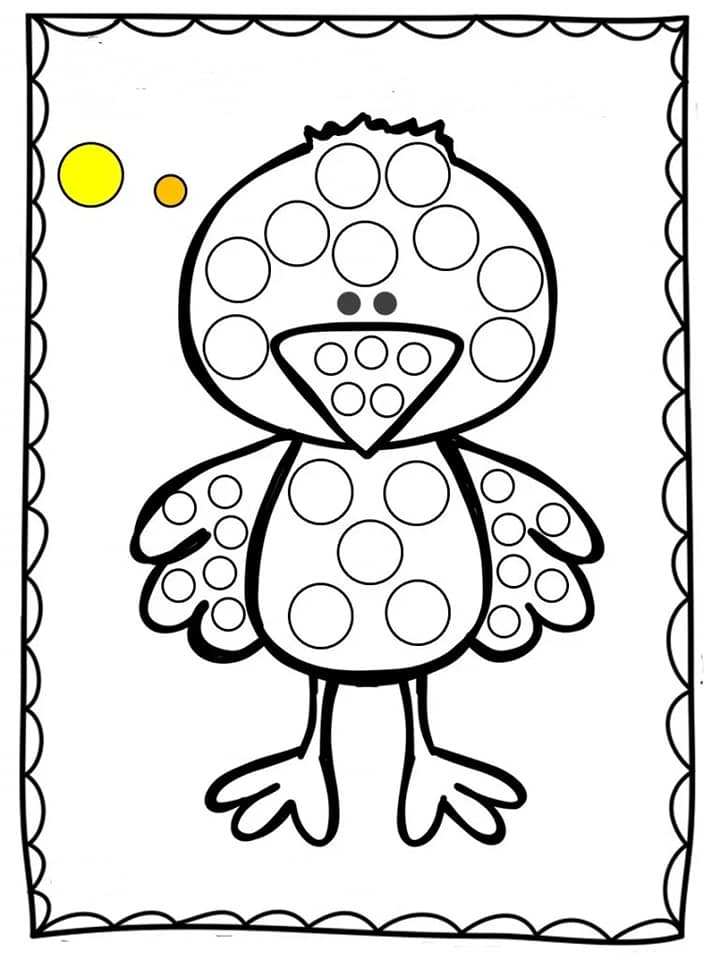 